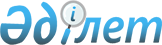 Осакаров аудандық мәслихатының 14 сессиясының 2021 жылғы 24 желтоқсандағы № 156 "2022-2024 жылдарға арналған аудандық бюджет туралы" шешіміне өзгерістер енгізу туралыҚарағанды облысы Осакаров аудандық мәслихатының 2022 жылғы 26 сәуірдегі № 211 шешімі
      Осакаров аудандық мәслихат ШЕШТІ:
      1. Осакаров аудандық мәслихатының "Осакаров ауданының 2022-2024 жылдарға арналған бюджеті туралы" 2021 жылғы 24 желтоқсандағы № 156 шешіміне (нормативтік құқықтық актілерді мемлекеттік тіркеу Тізілімінде № 26023 болып тіркелген) келесі өзгерістер енгізілсін:
      1-тармақ жаңа редакцияда жазылсын:
      "1. 2022-2024 жылдарға арналған аудандық бюджет тиісінше 1, 2, 3, 4-қосымшаларға сәйкес, оның ішінде 2022 жылға келесі көлемдерде бекітілсін:
      1) кірістер – 9 326 358 мың теңге, оның ішінде: 
      салықтық түсімдер – 1 325 571 мың теңге;
      салықтық емес түсімдер – 24 587 мың теңге;
      негізгі капиталды сатудан түсетін түсімдер - 13 025 мың теңге;
      трансферттер түсімі - 7 963 175 мың теңге;
      2) шығындар – 10 316 702 мың теңге;
      3) таза бюджеттік кредиттеу - 208 603 мың теңге – оның ішінде:
      бюджеттік кредиттер - 275 670 мың теңге;
      бюджеттік кредиттерді өтеу - 67 067 мың теңге;
      4) қаржы активтерімен операциялар бойынша сальдо - 0 мың теңге, оның ішінде:
      қаржы активтерін сатып алу - 0 мың теңге;
      мемлекеттің қаржы активтерін сатудан түсетін түсімдер - 0 мың теңге;
      5) бюджет тапшылығы (профициті) – - 1 198 947 мың теңге;
      6) бюджет тапшылығын қаржыландыру (профицитін пайдалану) – 1 198 947 мың теңге – оның ішінде:
      қарыздар түсімі - 275 670 мың теңге; 
      қарыздарды өтеу – 74 718 мың теңге;
      бюджет қаражатының пайдаланылатын қалдықтары - 997 995 мың теңге.";
      көрсетілген шешімге 1, 4 қосымшалары осы шешімге 1, 2 қосымшаларына сәйкес жаңа редакцияда жазылсын.
      2. Осы шешім 2022 жылдың 1 қаңтарынан бастап қолданысқа енгізіледі.  2022 жылға арналған аудандық бюджет 2022 жылға арналған аудан бюджетіне берілетін нысаналы трансферттер және бюджеттік несие
					© 2012. Қазақстан Республикасы Әділет министрлігінің «Қазақстан Республикасының Заңнама және құқықтық ақпарат институты» ШЖҚ РМК
				
      Аудандық мәслихаттың хатшысы

Қ. Саққұлақов
Осакаров аудандық
мәслихатының 2022 жылғы
"26" сәуірдегі № 211 шешіміне 1-қосымшаОсакаров аудандық
мәслихатының 2021 жылғы
"24" желтоқсандағы № 156 шешіміне 1-қосымша
Санаты
Сыныбы
Ішкі сыныбы
Атауы
Сомасы, мың теңге
1
2
3
4
5
1.КІРІСТЕР
9 326 358
1
Салықтық түсімдер
1 325 571
01
Табыс салығы
510 452
1
Корпоративтік табыс салығы
74 085
2
Жеке табыс салығы
436 367
03
Әлеуметтік салық
387 194
1
Әлеуметтік салық
387 194
04
Меншікке салынатын салықтар
404 904
1
Мүлікке салынатын салықтар
404 904 
05
Тауарларға, жұмыстарға және қызметтерге салынатын iшкi салықтар 
16 831
2
Акциздер
4 416
4
Кәсіпкерлік және кәсіби қызметті жүргізгені үшін алынатын алымдар
12 415
08
Заңдық маңызы бар әрекеттерді жасағаны және (немесе) оған уәкілеттігі бар мемлекеттік органдар немесе лауазымды адамдар құжаттар бергені үшін алынатын міндетті төлемдер
6 190
1
Мемлекеттік баж
 6 190
2
Салықтық емес түсімдер
24 587
01
Мемлекеттік меншіктен түсетін кірістер
21 962
1
Мемлекеттік кәсіпорындардың таза кірісі бөлігінің түсімдері
88
5
Мемлекет меншігіндегі мүлікті жалға беруден түсетін кірістер
6 889
7
 Мемлекеттік бюджеттен берілген кредиттер бойынша сыйақылар
14 985
06
Басқа да салықтық емес түсімдер
2 625
1
Басқа да салықтық емес түсімдер
2 625
3
Негізгі капиталды сатудан түсетін түсімдер
13 025
03
Жерді және материалдық емес активтерді сату
13 025
1
Жерді сату
 13 025
4
Трансферттердің түсімдері
7 963 175
01
Төмен тұрған мемлекеттiк басқару органдарынан трансферттер 
4 332
3
Аудандық маңызы бар қалалардың, ауылдардың, кенттердің, ауылдық округтардың бюджеттерінен трансферттер
4 332
02
Мемлекеттік басқарудың жоғары тұрған органдарынан түсетін трансферттер
7 958 843
2
Облыстық бюджеттен түсетін трансферттер
7 958 843
Функционалдық топ
Кіші функция
Бюджеттік бағдарламалардың әкімшісі
Бағдарлама
Атауы
Сома, мың теңге
II. Шығындар
10 316 702
01
Жалпы сипаттағы мемлекеттік қызметтер
625 186
1
Мемлекеттік басқарудың жалпы функцияларын орындайтын өкілді, атқарушы және басқа органдар 
279 697
112
Аудан (облыстық маңызы бар қала) мәслихатының аппараты
43 527
001
Аудан (облыстық маңызы бар қала) мәслихатының қызметін қамтамасыз ету жөніндегі қызметтер
43 227
003
Мемлекеттік органның күрделі шығыстары
300
122
Аудан (облыстық маңызы бар қала) әкімінің аппараты
236 170
001
 Аудан (облыстық маңызы бар қала) әкімінің қызметін қамтамасыз ету жөніндегі қызметтер
232 522
003
Мемлекеттік органның күрделі шығыстары
3 648
2
Қаржылық қызмет
14 033
459
Ауданның (облыстық маңызы бар қаланың) экономика және қаржы бөлімі
14 033
003
Салық салу мақсатында мүлікті бағалауды жүргізу
1 525
010
Жекешелендіру, коммуналдық меншікті басқару, жекешелендіруден кейінгі қызмет және осыған байланысты дауларды реттеу
7 500
028
Коммуналдық меншікке мүлікті сатып алу
5 008
9
Жалпы сипаттағы өзге де мемлекеттік қызметтер 
331 456
459
Ауданның (облыстық маңызы бар қаланың) экономика және қаржы бөлімі 
120 167
001
Ауданның (облыстық маңызы бар қаланың) экономикалық саясаттын қалыптастыру мен дамыту, мемлекеттік жоспарлау, бюджеттік атқару және коммуналдық меншігін басқару саласындағы мемлекеттік саясатты іске асыру жөніндегі қызметтер
76 406
015
Мемлекеттік органның күрделі шығыстары
1 000
113
Төменгі тұрған бюджеттерге берілетін нысаналы ағымдағы трансферттер
42 761
492
Ауданның (облыстық маңызы бар қаланың) тұрғын үй-коммуналдық шаруашылығы, жолаушылар көлігі, автомобиль жолдары және тұрғын үй инспекциясы бөлімі
190 256
001
Жергілікті деңгейде тұрғын үй-коммуналдық шаруашылық, жолаушылар көлігі, автомобиль жолдары және тұрғын үй инспекциясы саласындағы мемлекеттік саясатты іске асыру жөніндегі қызметтер
41 439
013
Мемлекеттік органның күрделі шығыстары
1 000
113
Төменгі тұрған бюджеттерге берілетін нысаналы ағымдағы трансферттер
147 817
494
Ауданның (облыстық маңызы бар қаланың) кәсіпкерлік және өнеркәсіп бөлімі 
21 033
001
Жергілікті деңгейде кәсіпкерлікті және өнеркәсіпті дамыту саласындағы мемлекеттік саясатты іске асыру жөніндегі қызметтер
21 033
02
Қорғаныс
32 113
1
Әскери мұқтаждар
8 222
122
Аудан (облыстық маңызы бар қала) әкімінің аппараты
8 222
005
Жалпыға бірдей әскери міндетті атқару шеңберіндегі іс-шаралар
8 222
2
Төтенше жағдайлар жөніндегі жұмыстарды ұйымдастыру
23 891
122
Аудан (облыстық маңызы бар қала) әкімінің аппараты
23 891
006
Аудан (облыстық маңызы бар қала) ауқымындағы төтенше жағдайлардың алдын алу және оларды жою
18 904
007
Аудандық (қалалық) ауқымдағы дала өрттерінің, сондай-ақ мемлекеттік өртке қарсы қызмет органдары құрылмаған елді мекендерде өрттердің алдын алу және оларды сөндіру жөніндегі іс-шаралар
4 987
03
Қоғамдық тәртіп, қауіпсіздік, құқықтық, сот, қылмыстық-атқару қызметі
7 103
9
Қоғамдық тәртіп және қауіпсіздік саласындағы басқа да қызметтер
7 103
492
Ауданның (облыстық маңызы бар қаланың) тұрғын үй-коммуналдық шаруашылығы, жолаушылар көлігі, автомобиль жолдары және тұрғын үй инспекциясы бөлімі
7 103
021
Елдi мекендерде жол қозғалысы қауiпсiздiгін қамтамасыз ету
7 103
06
Әлеуметтік көмек және әлеуметтік қамсыздандыру
600 646
1
Әлеуметтік қамсыздандыру
95 044
451
Ауданның (облыстық маңызы бар қаланың) жұмыспен қамту және әлеуметтік бағдарламалар бөлімі
95 044
005
Мемлекеттік атаулы әлеуметтік көмек
95 044
2
Әлеуметтік көмек 
426 683
451
Ауданның (облыстық маңызы бар қаланың) жұмыспен қамту және әлеуметтік бағдарламалар бөлімі
426 683
002
Жұмыспен қамту бағдарламасы 
128 675
004
Ауылдық жерлерде тұратын денсаулық сақтау, білім беру, әлеуметтік қамтамасыз ету, мәдениет, спорт және ветеринар мамандарына отын сатып алуға Қазақстан Республикасының заңнамасына сәйкес әлеуметтік көмек көрсету
9 446
006
Тұрғын үйге көмек көрсету
12 436
007
Жергілікті өкілетті органдардың шешімі бойынша мұқтаж азаматтардың жекелеген топтарына әлеуметтік көмек
40 000
010
Үйден тәрбиеленіп оқытылатын мүгедек балаларды материалдық қамтамасыз ету
441
014
Мұқтаж азаматтарға үйде әлеуметтік көмек көрсету
153 842
017
Оңалтудың жеке бағдарламасына сәйкес мұқтаж мүгедектердi протездік-ортопедиялық көмек, сурдотехникалық құралдар, тифлотехникалық құралдар, санаторий-курорттық емделу, мiндеттi гигиеналық құралдармен қамтамасыз ету, арнаулы жүрiп-тұру құралдары, қозғалуға қиындығы бар бірінші топтағы мүгедектерге жеке көмекшінің және есту бойынша мүгедектерге қолмен көрсететiн тіл маманының қызметтері мен қамтамасыз ету
32 884
023
Жұмыспен қамту орталықтарының қызметін қамтамасыз ету
48 959
9
Әлеуметтік көмек және әлеуметтік қамтамасыз ету салаларындағы өзге де қызметтер 
78 919
451
Ауданның (облыстық маңызы бар қаланың) жұмыспен қамту және әлеуметтік бағдарламалар бөлімі
78 919
001
Жергілікті деңгейде халық үшін әлеуметтік бағдарламаларды жұмыспен қамтуды қамтамасыз етуді іске асыру саласындағы мемлекеттік саясатты іске асыру жөніндегі қызметтер
56 626
011
Жәрдемақыларды және басқа да әлеуметтік төлемдерді есептеу, төлеу мен жеткізу бойынша қызметтерге ақы төлеу
1 100
050
Қазақстан Республикасында мүгедектердің құқықтарын қамтамасыз етуге және өмір сүру сапасын жақсарту
15 693
054
Үкіметтік емес ұйымдарда мемлекеттік әлеуметтік тапсырысты орналастыру
2 500
094
Әлеуметтік көмек ретінде тұрғын үй сертификаттарын беру
3 000
07
Тұрғын үй-коммуналдық шаруашылық
1 897 218
1
Тұрғын үй шаруашылығы
662 129
467
Ауданның (облыстық маңызы бар қаланың) құрылыс бөлімі
657 629
003
Коммуналдық тұрғын үй қорының тұрғын үйін жобалау және (немесе) салу, реконструкциялау
442 324
004
Инженерлік - коммуникациялық инфрақұрылымды жобалау, дамыту және (немесе) жайластыру
215 305
492
Ауданның (облыстық маңызы бар қаланың) тұрғын үй-коммуналдық шаруашылығы, жолаушылар көлігі, автомобиль жолдары және тұрғын үй инспекциясы бөлімі
4 500
003
Мемлекеттік тұрғын үй қорын сақтауды үйымдастыру
4 500
2
Коммуналдық шаруашылық
1 231 194
467
Ауданның (облыстық маңызы бар қаланың) құрылыс бөлімі
1 128 194
058
Елді мекендердегі сумен жабдықтау және су бұру жүйелерін дамыту
1 128 194
492
Ауданның (облыстық маңызы бар қаланың) тұрғын үй-коммуналдық шаруашылығы, жолаушылар көлігі, автомобиль жолдары және тұрғын үй инспекциясы бөлімі
103 000
026
Ауданның (облыстық маңызы бар қаланың) коммуналдық меншігіндегі жылу желілерін пайдалануды ұйымдастыру
103 000
3
Елді-мекендерді көркейту
3 895
492
Ауданның (облыстық маңызы бар қаланың) тұрғын үй-коммуналдық шаруашылығы, жолаушылар көлігі, автомобиль жолдары және тұрғын үй инспекциясы бөлімі
3 895
015
Елдi мекендердегі көшелердi жарықтандыру
500
016
Елді мекендердің санитариясын қамтамасыз ету
3 395
08
Мәдениет, спорт, туризм және ақпараттық кеңістік
609 008
1
Мәдениет саласындағы қызмет
334 338
455
Ауданның (облыстық маңызы бар қаланың) мәдениет және тілдерді дамыту бөлімі
334 338
003
Мәдени-демалыс жұмысын қолдау
334 338
2
Спорт 
45 859
465
Ауданның (облыстық маңызы бар қаланың) дене шынықтыру және спорт бөлімі
45 859
001
Жергілікті деңгейде дене шынықтыру және спорт саласындағы мемлекеттік саясатты іске асыру жөніндегі қызметтер
36 781
006
Аудандық (облыстық маңызы бар қалалық) деңгейде спорттық жарыстар өткізу
2 000
007
Әртүрлі спорт түрлері бойынша аудан (облыстық маңызы бар қала) құрама командаларының мүшелерін дайындау және олардың облыстық спорт жарыстарына қатысуы
7 078
3
Ақпараттық кеңістік 
136 322
455
Ауданның (облыстық маңызы бар қаланың) мәдениет және тілдерді дамыту бөлімі
128 722
006
Аудандық (қалалық) кітапханалардың жұмыс істеуі
126 632
007
Мемлекеттiк тiлдi және Қазақстан халқының басқа да тiлдерін дамыту
2 090
456
Ауданның (облыстық маңызы бар қаланың) ішкі саясат бөлімі
7 600
002
Мемлекеттік ақпараттық саясат жүргізу жөніндегі қызметтер
7 600
9
Мәдениет, спорт, туризм және ақпараттық кеңістікті ұйымдастыру жөніндегі өзге де қызметтер
92 489
455
Ауданның (облыстық маңызы бар қаланың) мәдениет және тілдерді дамыту бөлімі 
23 259
001
Жергілікті деңгейде тілдерді және мәдениетті дамыту саласындағы мемлекеттік саясатты іске асыру жөніндегі қызметтер
18 244
032
Ведомстволық бағыныстағы мемлекеттік мекемелер мен ұйымдардың күрделі шығыстары
5 015
456
Ауданның (облыстық маңызы бар қаланың) ішкі саясат бөлімі
69 230
001
Жергілікті деңгейде ақпарат, мемлекеттілікті нығайту және азаматтардың әлеуметтік сенімділігін қалыптастыру саласында мемлекеттік саясатты іске асыру жөніндегі қызметтер
26 525
003
Жастар саясаты саласында іс-шараларды іске асыру
42 705
10
Ауыл, су, орман, балық шаруашылығы, ерекше қорғалатын табиғи аумақтар, қоршаған ортаны және жануарлар дүниесін қорғау, жер қатынастары
119 876
1
Ауыл шаруашылығы 
40 356
462
Ауданның (облыстық маңызы бар қаланың) ауыл шаруашылығы бөлімі
40 356
001
Жергілікті деңгейде ауыл шаруашылығы саласындағы мемлекеттік саясатты іске асыру жөніндегі қызметтер
40 356
6
Жер қатынастары
31 773
463
Ауданның (облыстық маңызы бар қаланың) жер қатынастары бөлімі
31 773
001
Аудан (облыстық маңызы бар қала) аумағында жер қатынастарын реттеу саласындағы мемлекеттік саясатты іске асыру жөніндегі қызметтер
23 945
004
Жердi аймақтарға бөлу жөнiндегi жұмыстарды ұйымдастыру
5 000
006
Аудандардың, облыстық маңызы бар, аудандық маңызы бар қалалардың, кенттердiң, ауылдардың, ауылдық округтердiң шекарасын белгiлеу кезiнде жүргiзiлетiн жерге орналастыру
2 828
9
Ауыл, су, орман, балық шаруашылығы, қоршаған ортаны қорғау және жер қатынастары саласындағы басқа да қызметтер
47 747
459
Ауданның (облыстық маңызы бар қаланың) экономика және қаржы бөлімі
47 747
099
Мамандарға әлеуметтік қолдау көрсету жөніндегі шараларды іске асыру
47 747
11
Өнеркәсіп, сәулет, қала құрылысы және құрылыс қызметі
38 493
2
Сәулет, қала құрылысы және құрылыс қызметі
38 493
467
Ауданның (облыстық маңызы бар қаланың) құрылыс бөлімі
20 253
001
Жергілікті деңгейде құрылыс саласындағы мемлекеттік саясатты іске асыру жөніндегі қызметтер 
20 253
468
Ауданның (облыстық маңызы бар қаланың) сәулет және қала құрылысы бөлімі 
18 240
001
Жергілікті деңгейде сәулет және қала құрылысы саласындағы мемлекеттік саясатты іске асыру жөніндегі қызметтер
18 240
12
Көлік және коммуникация 
48 936
1
Автомобиль көлігі
46 438
492
Ауданның (облыстық маңызы бар қаланың) тұрғын үй-коммуналдық шаруашылығы, жолаушылар көлігі, автомобиль жолдары және тұрғын үй инспекциясы бөлімі
46 438
023
Автомобиль жолдарының жұмыс істеуін қамтамасыз ету
46 438
9
Көлік және коммуникациялар саласындағы өзге де қызметтер
2 498
492
Ауданның (облыстық маңызы бар қаланың) тұрғын үй-коммуналдық шаруашылығы, жолаушылар көлігі, автомобиль жолдары және тұрғын үй инспекциясы бөлімі 
2 498
037
Әлеуметтік маңызы бар қалалық (ауылдық), қала маңындағы және ауданішілік қатынастар бойынша жолаушылар тасымалдарын субсидиялау
2 498
13
Басқалар
377 962
3
Кәсiпкерлiк қызметтi қолдау және бәсекелестікті қорғау
294 818
467
Ауданның (облыстық маңызы бар қаланың) құрылыс бөлімі
294 818
026
"Бизнестің жол картасы-2025" бизнесті қолдау мен дамытудың бірыңғай бағдарламасы шеңберінде индустриялық инфрақұрылымды дамыту 
294 818
9
Басқалар
83 144
455
Ауданның (облыстық маңызы бар қаланың) мәдениет және тілдерді дамыту бөлімі
57 137
052
"Ауыл-Ел бесігі" жобасы шеңберінде ауылдық елді мекендердегі әлеуметтік және инженерлік инфрақұрылым бойынша іс-шараларды іске асыру
57 137
459
Ауданның (облыстық маңызы бар қаланың) экономика және қаржы бөлімі 
26 007
012
Ауданның (облыстық маңызы бар қаланың) жергілікті атқарушы органының резерві
26 007
14
Борышқа қызмет көрсету
68 833
1
Борышқа қызмет көрсету
68 833
459
Ауданның (облыстық маңызы бар қаланың) экономика және қаржы бөлімі 
68 833
021
Жергілікті атқарушы органдардың облыстық бюджеттен қарыздар бойынша сыйақылар мен өзге де төлемдерді төлеу бойынша борышына қызмет көрсету
68 833
15
Трансферттер
5 891 328
1
Трансферттер
5 891 328
459
Ауданның (облыстық маңызы бар қаланың) экономика және қаржы бөлімі
5 891 328
006
Пайдаланылмаған (толық пайдаланылмаған) нысаналы трансферттерді қайтару
38 656
024
Заңнаманы өзгертуге байланысты жоғары тұрған бюджеттің шығындарын өтеуге төменгі тұрған бюджеттен ағымдағы нысаналы трансферттер
5 043 101
038
Субвенциялар
594 564
054
Қазақстан Республикасының Ұлттық қорынан берілетін нысаналы трансферт есебінен республикалық бюджеттен бөлінген пайдаланылмаған (түгел пайдаланылмаған) нысаналы трансферттердің сомасын қайтару
215 007
16
Қарыздарды өтеу
74718
1
Қарыздарды өтеу
74718
459
Ауданның (облыстық маңызы бар қаланың) экономика және қаржы бөлімі
74718
005
Жергілікті атқарушы органның жоғары тұрған бюджет алдындағы борышын өтеу
74718
lll. Таза бюджеттік кредиттеу
208 603
Бюджеттік кредиттер
275 670
Бюджеттік кредиттерді өтеу
67 067
10
Ауыл, су, орман, балық шаруашылығы, ерекше қорғалатын табиғи аумақтар, қоршаған ортаны және жануарлар дүниесін қорғау, жер қатынастары
275 670
9
Ауыл, су, орман, балық шаруашылығы, қоршаған ортаны қорғау және жер қатынастары саласындағы басқа да қызметтер
275 670
459
Ауданның (облыстық маңызы бар қаланың) экономика және қаржы бөлімі
275 670
018
Мамандарды әлеуметтік қолдау шараларын іске асыру үшін бюджеттік кредиттер
275 670
Санаты
Санаты
Санаты
Санаты
Сома (мың теңге)
Сыныбы
Сыныбы
Сыныбы
Сома (мың теңге)
Кіші сыныбы
Кіші сыныбы
Сома (мың теңге)
Атауы
Сома (мың теңге)
1
2
3
4
5
5
Бюджеттік кредиттерді өтеу
67 067
01
Бюджеттік кредиттерді өтеу
67 067
1
Мемлекеттік бюджеттен берілген бюджеттік кредиттерді өтеу
67 067
Функционалдық топ
Функционалдық топ
Функционалдық топ
Функционалдық топ
Функционалдық топ
Сомма (мың теңге)
Кіші функция
Кіші функция
Кіші функция
Кіші функция
Сомма (мың теңге)
Бюджеттік бағдарламалардың әкімшісі
Бюджеттік бағдарламалардың әкімшісі
Бюджеттік бағдарламалардың әкімшісі
Сомма (мың теңге)
Бағдарлама
Бағдарлама
Сомма (мың теңге)
Атауы
Сомма (мың теңге)
1
2
3
4
5
6
IV. Қаржы активтермен операциялар бойынша сальдо 
0
Қаржы активтерді сатып алу
0
Мемлекеттің қаржы активтерін сатудан түсетін түсімдер
0
Атауы
Сома (мың теңге)
1
2
V. Бюджет тапшылығы (профициті)
- 1 198 947
VI. Бюджет тапшылығын қаржыландыру (профициттін пайдалану)
1 198 947Осакаров аудандық
мәслихатының 2022 жылғы
"26" сәуірдегі № 211 шешіміне
2-қосымшаОсакаров аудандық
мәслихатының 2021 жылғы
"24" желтоқсандағы № 156 шешіміне
4-қосымша
Атауы
Сомасы (мың теңге)
1
2
Барлығы
2 317 640
Республикалық бюджеттен берілетін ағымдағы нысаналы трансферттер
412 289
оның ішінде:
Қазақстан Республикасының Ұлттық қорынан берілетін нысаналы трансферт есебінен
47 560
Облыстық бюджеттен берілетін ағымдағы нысаналы трансферттер
77 138
Қазақстан Республикасының Ұлттық қорынан берілетін нысаналы трансферт есебінен республикалық бюджеттен берілетін нысаналы даму трансферттері
1 114 684
Облыстық бюджеттен берілетін нысаналы даму трансферттері
437 859
Республикалық бюджеттен берілетін бюджеттік кредит
275 670
Берілетін ағымдағы нысаналы трансферттер:
республикалық бюджеттен
412 289
Аудандық мәслихат аппараты
559
Азаматтық қызметшілердің жекелеген санаттарының, мемлекеттік бюджет қаражаты есебінен ұсталатын ұйымдар қызметкерлерінің, қазыналық кәсіпорындар қызметкерлерінің жалақысын көтеруге
559
Аудан әкімінің аппараты
6 727
Азаматтық қызметшілердің жекелеген санаттарының, мемлекеттік бюджет қаражаты есебінен ұсталатын ұйымдар қызметкерлерінің, қазыналық кәсіпорындар қызметкерлерінің жалақысын көтеруге
6 727
Аудандық маңызы бар қала, ауыл, кент, ауылдық округ әкімінің аппараты
18 961
Азаматтық қызметшілердің жекелеген санаттарының, мемлекеттік бюджет қаражаты есебінен ұсталатын ұйымдар қызметкерлерінің, қазыналық кәсіпорындар қызметкерлерінің жалақысын көтеруге
18 961
Ауданның жұмыспен қамту және әлеуметтік бағдарламалар бөлімі
233 630
Нәтижелі жұмыспен қамтуды дамытуға 
58 404
Қазақстан Республикасында мүгедектердің құқықтарын қамтамасыз етуге және өмір сүру сапасын жақсартуға 
15 867
Мемлекеттік атаулы әлеуметтік көмек төлеуге 
63 649
Стационарлық және жартылай стационарлық үлгідегі медициналық-әлеуметтік мекемелер, үйде қызмет көрсету, уақытша болу ұйымдары, халықты жұмыспен қамту орталықтары мемлекеттік ұйымдары қызметкерлерінің жалақысын арттыруға
89 122
Азаматтық қызметшілердің жекелеген санаттарының, мемлекеттік бюджет қаражаты есебінен ұсталатын ұйымдар қызметкерлерінің, қазыналық кәсіпорындар қызметкерлерінің жалақысын көтеруге
6 588
Ауданның мәдениет және тілдерді дамыту бөлімі
139 182
Мәдениет ұйымдары мен мұрағат мекемелеріндегі ерекше еңбек жағдайлары үшін мемлекеттік мәдениет ұйымдары мен мұрағат мекемелерінің басқарушы және негізгі персоналына лауазымдық айлықақыларына қосымша ақылар белгілеуге
32 978
Азаматтық қызметшілердің жекелеген санаттарының, мемлекеттік бюджет қаражаты есебінен ұсталатын ұйымдар қызметкерлерінің, қазыналық кәсіпорындар қызметкерлерінің жалақысын көтеруге
58 644
Қазақстан Республикасының Ұлттық қорынан берілетін нысаналы трансферт есебінен
47 560
Ұлттық қор есебінен "Ауыл-Ел бесігі" жобасы шеңберінде ауылдық елді мекендердегі әлеуметтік және инженерлік инфрақұрылым бойынша іс-шараларды іске асыруға
47 560
Ауданның ішкі саясат бөлімі
2 762
Азаматтық қызметшілердің жекелеген санаттарының, мемлекеттік бюджет қаражаты есебінен ұсталатын ұйымдар қызметкерлерінің, қазыналық кәсіпорындар қызметкерлерінің жалақысын көтеруге
2 762
Ауданның экономика және қаржы бөлімі
2 075
Азаматтық қызметшілердің жекелеген санаттарының, мемлекеттік бюджет қаражаты есебінен ұсталатын ұйымдар қызметкерлерінің, қазыналық кәсіпорындар қызметкерлерінің жалақысын көтеруге
2 075
Ауданның ауыл шаруашылығы бөлімі
622
Азаматтық қызметшілердің жекелеген санаттарының, мемлекеттік бюджет қаражаты есебінен ұсталатын ұйымдар қызметкерлерінің, қазыналық кәсіпорындар қызметкерлерінің жалақысын көтеруге
622
Ауданның жер қатынастары бөлімі
690
Азаматтық қызметшілердің жекелеген санаттарының, мемлекеттік бюджет қаражаты есебінен ұсталатын ұйымдар қызметкерлерінің, қазыналық кәсіпорындар қызметкерлерінің жалақысын көтеруге
690
Ауданның дене шынықтыру және спорт бөлімі
2 344
Азаматтық қызметшілердің жекелеген санаттарының, мемлекеттік бюджет қаражаты есебінен ұсталатын ұйымдар қызметкерлерінің, қазыналық кәсіпорындар қызметкерлерінің жалақысын көтеруге
2 344
Ауданның құрылыс бөлімі
413
Азаматтық қызметшілердің жекелеген санаттарының, мемлекеттік бюджет қаражаты есебінен ұсталатын ұйымдар қызметкерлерінің, қазыналық кәсіпорындар қызметкерлерінің жалақысын көтеруге
413
Ауданның сәулет және қала құрылысы бөлімі
644
Азаматтық қызметшілердің жекелеген санаттарының, мемлекеттік бюджет қаражаты есебінен ұсталатын ұйымдар қызметкерлерінің, қазыналық кәсіпорындар қызметкерлерінің жалақысын көтеруге
644
Ауданның тұрғын үй-коммуналдық шаруашылығы, жолаушылар көлігі, автомобиль жолдары және тұрғын үй инспекциясы бөлімі
3 066
Азаматтық қызметшілердің жекелеген санаттарының, мемлекеттік бюджет қаражаты есебінен ұсталатын ұйымдар қызметкерлерінің, қазыналық кәсіпорындар қызметкерлерінің жалақысын көтеруге
3 066
Ауданның кәсіпкерлік және өнеркәсіп бөлімі
614
Азаматтық қызметшілердің жекелеген санаттарының, мемлекеттік бюджет қаражаты есебінен ұсталатын ұйымдар қызметкерлерінің, қазыналық кәсіпорындар қызметкерлерінің жалақысын көтеруге
614
облыстық бюджеттен:
77 138
Ауданның жұмыспен қамту және әлеуметтік бағдарламалар бөлімі
24 706
Нәтижелі жұмыспен қамтуды дамытуға 
4 985
Қазақстан Республикасында мүгедектердің құқықтарын қамтамасыз етуге және өмір сүру сапасын жақсартуға 
19 721
Ауданның дене шынықтыру және спорт бөлімі
12 432
Спорт ұйымдарын ұстауға және жөндеуге
12 432
Ауданның тұрғын үй-коммуналдық шаруашылығы, жолаушылар көлігі, автомобиль жолдары және тұрғын үй инспекциясы бөлімі
40 000
Аудандық маңызы бар автомобиль жолдарына (қала көшелеріне) және елді мекендердің көшелеріне күрделі, орташа және ағымдағы жөндеу жүргізуге, оның ішінде:
40 000
орташа жөндеуге
40 000
Республикалық бюджеттен берілетін нысаналы даму трансферттері:
1 114 684
Ауданның құрылыс бөлімі
1 114 684
Қазақстан Республикасының Ұлттық қорынан берілетін нысаналы трансферт есебінен
1 114 684
Ауылдық елді мекендерде сумен жабдықтау және су бұру жүйесін дамытуға
1 114 684
Облыстық бюджеттен берілетін нысаналы даму трансферттері:
437 859
Ауданның құрылыс бөлімі
143 041
Халықтың әлеуметтік осал топтары, кезекте тұрған көп балалы отбасылар үшін коммуналдық тұрғын үй қорының тұрғын үйін салуға және (немесе) реконструкциялауға 
143 041
"Бизнестің жол картасы-2025" бизнесті қолдау мен дамытудың мемлекеттік бағдарламасы шеңберінде индустриялық инфрақұрылымды дамытуға
294 818
Бюджеттік кредиттер
275 670
оның ішінде:
Ауданның экономика және қаржы бөлімі 
275 670
Мамандарды әлеуметтік қолдау шараларын іске асыру үшін
275 670